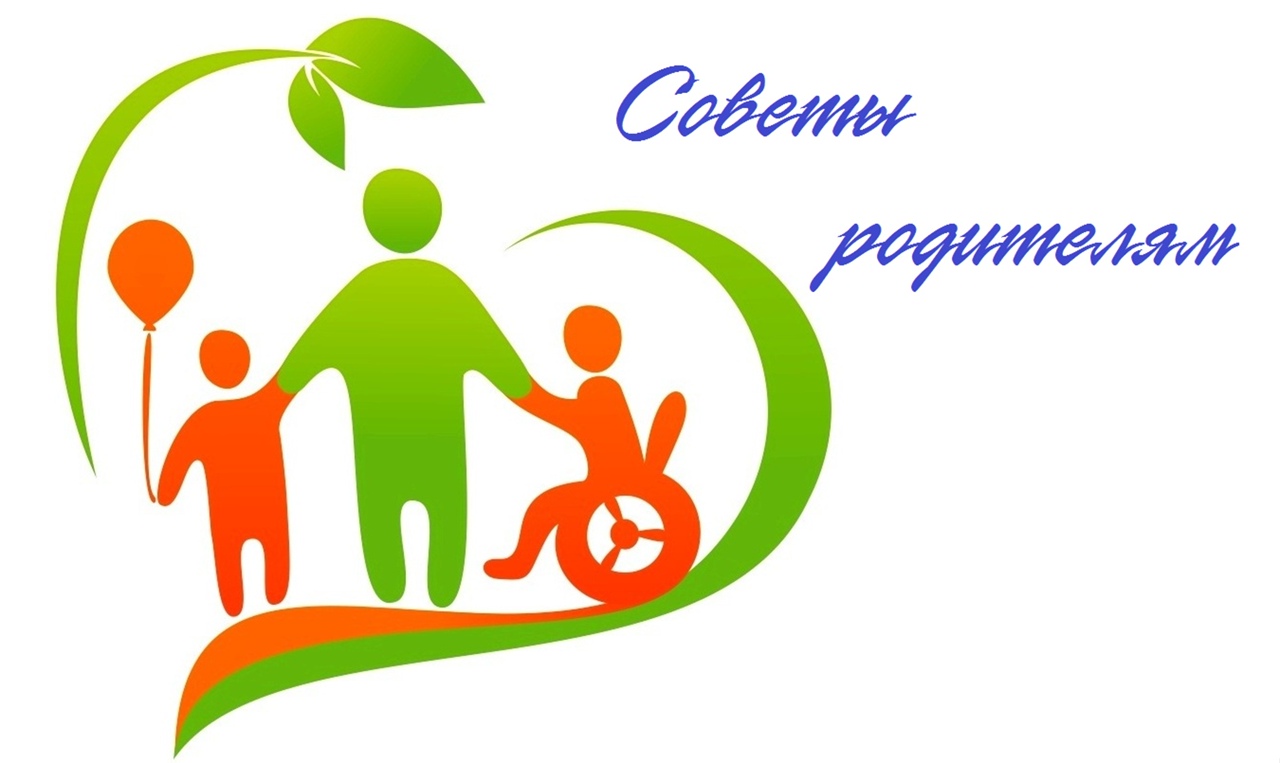 НЕ ТЕРЯЙТЕ ВРЕМЯ!На базе УЗ «Горецкой ЦРБ»  создан центр  раннего вмешательства.Что такое раннее вмешательства?Ранняя помощь (раннее вмешательство) – это комплексная помощь детям от 0 до трех лет, у которых есть нарушения развития здоровья или риски их возникновения.  Специалисты помогают  родителям — их учат, как принять особенности детей и создать условия, максимально способствующие развитию ребенка.Обратиться в ЦРВ семьи могут по направлению специалистов (педиатра, невролога, учитель-дефектолога, психолога, психиатра и  др.) либо самостоятельно.Помощь в Центре оказывается БЕСПЛАТНО! В  ЦРВ могут обращаться семьи для:- оценки уровня развития ребёнка;- для получения консультаций по вопросам воспитания, развития ребёнка;- при наличии у ребёнка нарушений развития - с целью углубленной диагностики проблемных областей, совместного планирования их коррекции;- индивидуальной программы раннего вмешательства;- получения психологической и информационной помощи и поддержки в кризисной ситуации.В  центре ждут семьи с детьми от 0 до 3 лет:- с подозрениями на задержки темпов моторного, доречевого, речевого, интеллектуального развития;- с врождённой патологией;- родившимися раньше срока;- родившимися с малой массой тела;- прооперированными после рождения;- имеющими  изменения в поведении, избирательность контакта, нарушения в эмоциональной сфере;- детей, родители которых обеспокоены развитием и поведением ребёнка.Формы работы ЦРВ:-Первичный приём, во время которого проводится оценка развития ребёнка, определяется запрос семьи, выявляются проблемы в функционировании, определяются факторы, оказывающие влияние на развитие ребёнка.-Индивидуальные и/или групповые занятия , на которых родители обучаются стимулирующим методам для развития ребёнка в проблемных областях, а также приёмам повседневного ухода и организации развивающих занятий в домашних условиях на предстоящий период;-Консультации  для профилактики возникновения серьёзных проблем в развитии ребёнка, на которых родителям предоставляется информация по конкретному вопросу.К первичному приёму при себе необходимо иметь:- выписку из медицинских документов;- пелёнку;- сменную обувь ребёнку и родителям (бахилы).! Посещение Центра запрещено в случае острых инфекционных и паразитарных заболеваний до выздоровления и окончания срока изоляции, а так же контакт с инфекционными больными до окончания срока изоляции.
Справки и запись на прием в ЦРВ  по тел: 8(2233) 6-31-32, 6-34-09
Руководитель центра: врач-педиатр Пузыревская Марина Артуровна
Психолог: Брыгина Кристина АлексеевнаИнструктор ЛФК: Чистякова Валентина ТимофеевнаУчитель-дефектолог: Снытко Лариса АнатольевнаНевролог: Берестова Татьяна ВикторовнаНАШИ КОНТАКТЫ Адрес: Могилевская область, г. Горки, ул. Кирова 16,  неврологическое отделение , 2 этаж, кабинеты № 21Режим работы центра:Понедельник, четверг: 11.00- 13.00